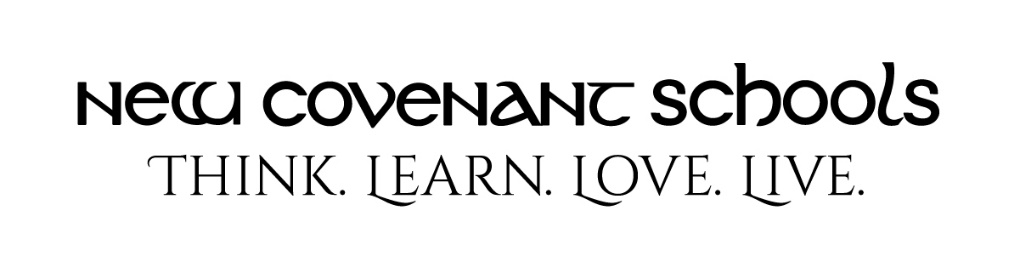 School of Rhetoric Uniform Guide Concert PerformancesRequired Dress for all members of the SoR music program:Gentleman:	Black pants, long sleeved black shirt, black belt, black shoes and black socks.Ladies: Black dress (that comes to the knee or below when seated), or black pants/long (to the ankle) black skirt, black shirt, black shoes.  (Dark tights required for Lessons & Carols only.)Students in the SoR music program will need this concert uniform for the following 2021 – 2022 events:Convocation:	August 15, 2021 (select members of the orchestra and chorus)Lessons & Carols: December 13, 2021Spring Concert: May 16, 2022Graduation: May 28, 2022 (select members of the orchestra and chorus)